  Просјечна нето плата у децембру 836 КМНајвиша просјечна нето плата у подручју Финансијске дјелатности и дјелатности осигурања 1 266 КМ, најнижа у подручју Административне и помоћне услужне дјелатности 508 КМПросјечна мјесечна нето плата запослених у Републици Српској, исплаћена у децембру 2014. године износи 836 КМ, а просјечна мјесечна бруто плата 1 351 КМ. У односу на децембар 2013. године, просјечна нето плата исплаћена у децембру 2014. реално је већа за 2,8%, док је у односу на новембар 2014. године већа реално за 1,8%.У 2014. години просјечна нето плата износи 825 КМ, а просјечна бруто плата 1 334 КМ. У односу на 2013. годину, просјечна нето плата већа је номинално за 2,1%, а реално за 3,3%.До повећања просјечне нето плате у децембру 2014. године у односу на новембар 2014. дошло је углавном због већих исплата по основу часова рада на државни празник (21. новембар) остварених у подручјима дјелатности вађења руда и камена, производње и снабдијевања електричном енергијом и информацијa и комуникацијa, а која запошљавају значајан број радника.Посматрано по подручјима, у децембру 2014. године, највиша просјечна нето плата исплаћена је у подручју Финансијске дјелатности и дјелатности осигурања и износи 1 266 КМ. Са друге стране, најнижа плата у децембру 2014. исплаћена је у подручју Административне и помоћне услужне дјелатности 508 КМ.У децембру 2014. године, у односу на новембар 2014, номинални раст нето плате забиљежен је у подручјима Вађење руда и камена 7,7%, Производња и снабдијевање електричном енергијом, гасом, паром и климатизација 4,0% и Пословање некретнинама 3,0%.  Смањење плате, у номиналном износу, забиљежено је у подручјима Грађевинарство 0,4% и Дјелатности здравствене заштите и социјалног рада 0,3%.     		               км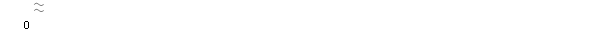 Графикон 1. Просјечнe нето платe запослених по мјесецимаМјесечна инфлација у децембру 2014. године -0,6%Годишња инфлација (XII 2014/XII 2013) -0,8%Цијене производа и услуга које се користе за личну потрошњу у Републици Српској, мјерене индексом потрошачких цијена, у децембру 2014. године у односу на претходни мјесец, у просјеку су ниже за 0,6%, док су на годишњем нивоу ниже за 0,8%.Од 12 главних одјељака производа и услуга, више цијене забиљежене су у два, ниже цијене у два, док су цијене код осам одјељака, у просјеку, остале на истом нивоу.Раст цијена од 0,3%, забиљежен у одјељку Намјештај и покућство, резултат је виших цијена у групи производи за чишћење и одржавање куће (1,4%).У оквиру одјељка Остала добра и услуге забиљежен је благи раст од 0,1% усљед виших цијена у групи производи за личну хигијену (0,2%).Најниже цијене у децембру (као и у претходном мјесецу) забиљежене су у одјељку Превоз 3,9%, због нижих набавних цијена у групи горива и мазива. Ниже цијене евидентиране су још у одјељаку Одјећа и обућа 1,5% и претежно су резултат сезонских снижења и новогодишњих попуста. У одјељцима Храна и безалкохолна пића, Алкохолна пића и дуван, Становање, Здравство, Комуникације, Рекреација и култура, Образовање и Ресторани и хотели цијене су у просјеку остале исте.Цијене произвођача индустријских производа на домаћем тржишту                        (XII 2014/XI 2014.) у просјеку ниже 0,2%Цијенe произвођачa индустријских производа на домаћем тржишту у децембру 2014. године у односу на новембар 2014. године, као и  у односу на децембар 2013. године у просјеку су ниже за 0,2%.Посматрано по намјени потрошње, у децембру 2014. године, у односу на новембар 2014. године, цијене нетрајних производа за широку потрошњу у просјеку су ниже за 0,8%, цијене интермедијарних производа за 0,2%, цијене капиталних прозвода за 0,1%, док су цијене енергије, као и цијене трајних производа за широку потрошњу у просјеку остале на истом нивоу.Цијене нетрајних производа за широку потрошњу посматрано по намјени потрошње, у децембру 2014. године, у односу на децембар 2013. у просјеку су више за 0,1%, цијене капиталних прозвода у просјеку су ниже за 1,6%, цијене трајних производа за широку потрошњу за 0,9%, цијене интермедијарних производа за 0,4%, док су цијене енергије у просјеку остале на истом нивоу.Посматрано по подручјима индустријске производње (PRODCOM), цијене подручја (Б) вађење руда и камена и цијене подручја (Ц) прерађивачка индустрија у децембру 2014. године у односу на новембар 2014. године у просјеку су ниже за 0,4%, док су цијене подручја (Д) производња и снабдијевање електричном енергијом, гасом, паром и климатизација, у просјеку остале на истом нивоу.У децембру 2014. године, у односу на децембар 2013, цијене подручја Вађење руда и камена у просјеку су више за 0,7%, цијене подручја Прерађивачка индустрија у просјеку су ниже за 0,5%, док су цијене подручја производња и снабдијевање електричном енергијом, гасом, паром и климатизација у просјеку остале на истом нивоу.Цијене произвођача индустријских производа на страном тржишту                         (XII 2014/XI 2014.) у просјеку ниже 0,1%Цијенe произвођачa индустријских производа на страном тржишту у децембру 2014. године у односу на новембар 2014. године у просјеку су ниже за 0,1%, а у односу на децембар 2013. године у просјеку су ниже за 0,9%.Посматрано по намјени потрошње, у децембру 2014. године у односу на новембар 2014. године цијене нетрајних производа за широку потрошњу у просјеку су ниже зa 0,7%, цијене капиталних производа за 0,3%, цијене интермедијарних производа за 0,1%, док су цијене енергије као и цијене трајних производа за широку потрошњу у просјеку остале на истом нивоу.Цијене трајних производа за широку потрошњу посматрано по намјени потрошње, у децембру 2014, у односу на децембар 2013. у просјеку су више за 0,8%, цијене енергије у просјеку су ниже за 4,7%, цијене капиталних прозвода за 0,6%, цијене интермедијарних производа за 0,2% док су цијене нетрајних производа за широку потрошњу у просјеку остале на истом нивоу.Посматрано по подручјима индустријске производње (PRODCOM), цијене подручја подручја (Б) вађење руда и камена у децембру 2014. године у односу на новембар 2014. године у просјеку су ниже 0,6%, цијене подручја (Ц) прерађивачка индустрија ниже су за 0,1%, док цијене подручја (Д) производња и снабдијевање електричном енергијом, гасом, паром и климатизација у просјеку остале на истом нивоу.У децембру 2014. године, у односу на децембар 2013, цијене подручја Вађење руда и камена више су у просјеку за 10,0%, док су цијене подручjа Прерађивачка индустрија у просјеку ниже за 0,5%.Календарски прилагођена индустријска производња (XII 2014/XII 2013.) мања 1,5%Број запослених у индустрији (XII 2014/XII 2013.) већи 2,2%Календарски прилагођена индустријска производња у децембру 2014. године у поређењу са децембром 2013. мања је за 1,5%. У подручју Производња и снабдијевање електричном енергијом, гасом, паром и климатизација забиљежен је пад од 0,6% и у подручју Вађења руда и камена пад од 24,2%, док је у Прерађивачкој индустрији остварен раст од 6,2%. Посматрано према главним индустријским групама по основу економске намјене производа, производња трајних производа за широку потрошњу у децембру 2014. године у поређењу са децембром 2013, већа је за 26,1%, интермедијарних производа за 15,1% и нетрајних производа за широку потрошњу за 9,5%, док је производња капиталних производа мања за 8,0% и енергије за 15,3%.Број запослених у индустрији у децембру 2014. године у односу на просјечан мјесечни број запослених у 2013. години већи је за 2,3% и у односу на исти мјесец прошле године за 2,2%, док је у односу на новембар 2014. године мањи за 0,5%. Број запослених у индустрији у периоду јануар - децембар 2014. године, у односу на исти период прошле године, већи је за 1,7%. У истом периоду у подручју Вађење руда и камена остварен је раст од 5,7%, у подручју Производња и снабдијевање електричном енергијом, гасом, паром и климатизација раст од 4,0% и у подручју Прерађивачка индустрија раст од 0,9%. Графикон 2. Индекси индустријске производње,  ХII 2010 –ХII 2014.  (2010=100)Извоз (I-XII 2014/I-XII 2013.) повећан 3,5%Покривеност увоза извозом (у периоду I-XII 2014.) 54,5% У децембру  2014. године остварен је извоз у вриједности од 206 милиона КМ и увоз у вриједности од 434 милиона КМ.У периоду јануар - децембар 2014. остварен је извоз у вриједности од 2 милијарде 694 милиона КМ, што је за 3,5% више у односу на исти период претходне године. Увоз је, у истом периоду, износио 4 милијарде 946 милиона КМ, што је за 8,5% више у односу на исти период претходне године. Проценат покривености увоза извозом за 2014. годину износио је 54,5%.У погледу географске дистрибуције робне размјене Републикe Српскe са иностранством, у периоду јануар - децембар 2014. године, највише се извозило у Италију и то у вриједности од 495 милиона КМ, односно 18,4%, те у Србију 400 милиона КМ, односно 14,9% од укупног оствареног извоза.У истом периоду, највише се увозило из Русије и то у вриједности од милијарду и 63 милиона КМ, односно 21,5% и из Србије, у вриједности од 793 милиона КМ, односно 16,0% од укупно оствареног увоза.Посматрано по групама производа, у периоду јануар - децембар 2014. године, највеће учешће у извозу остварују нафтна уља и уља добиjена од битуменозних минерала (осим сирових) са укупном вриједношћу од 226 милионa КМ, што износи 8,4% од укупног извоза, док највеће учешће у увозу остварује нафта и уља добијена од битуменозних минерала (сирова), са укупном вриједношћу од милијарду и 34 милиона КМ, што износи 20,9% од укупног увоза. Графикон 3. Извоз и увоз по мјесецима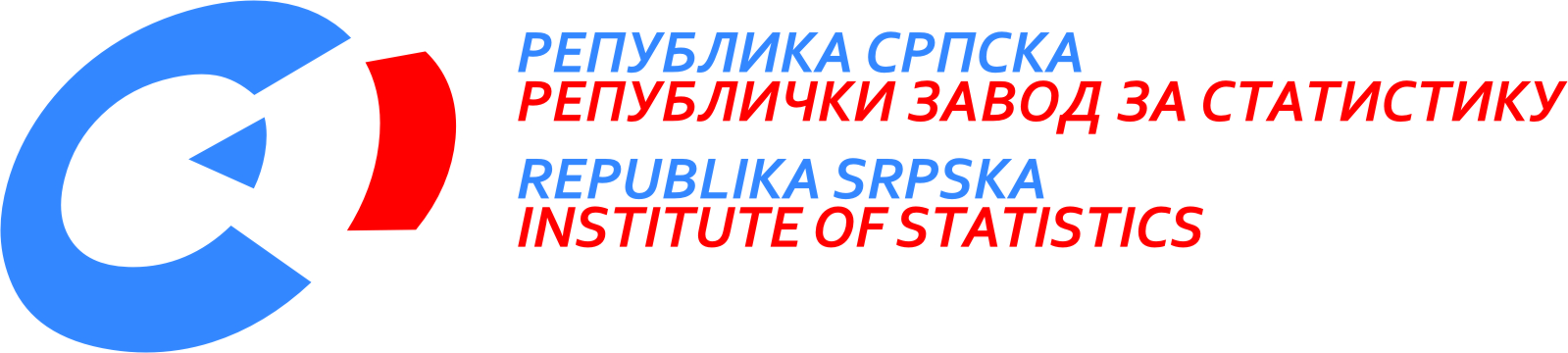            22. јануар 2015. 1/15 јануар 2015. годинеСАОПШТЕЊЕ ЗА МЕДИЈЕМАТЕРИЈАЛ ПРИПРЕМИЛИ: Статистика радаБиљана Глушацbiljana.glusac@rzs.rs.ba Статистика цијена Биљана ТешићBiljana.tesic@rzs.rs.baЈасминка Милићjasminka.milic@rzs.rs.baСтатистика индустрије и рударства Мирјана Бандурmirjana.bandur@rzs.rs.baСтатистика спољне трговине мр Сања Стојчевић Увалићsanja.stojcevic@rzs.rs.baОБЈАШЊЕЊА ПОЈМОВА - просјек¹ - процјенаСаопштење припремило одјељење публикацијаВладан Сибиновић, начелник одјељењаИздаје Републички завод за статистику,Република Српска, Бања Лука, Вељка Млађеновића 12дДр Радмила Чичковић, директор ЗаводаСаопштење је објављено на Интернету, на адреси: www.rzs.rs.baтел. +387 51 332 700; E-mail: stat@rzs.rs.baПриликом коришћења података обавезно навести извор